									DA 20-145 									In Reply Refer to:  								             1800B3-CEG												Released February 10, 2021Commander Communications Corp.PO Box 31235Jackson, MS 39286Marissa G. Repp, Esq.Repp Law Firm1629 K Street NW, Suite 300Washington, DC 20006Max One Communications, Inc.PO Box 396Gulf Shores, AL 36547Matthew WesolowskiSSR Communications, Inc.740 Highway 49, Suite RFlora, MS 39071	In re:	WRTM-FM, Sharon, Mississippi		Facility ID No. 19864		File No. BPH-20180716AAC		Informal ObjectionDear Applicant, Objector and Commenters:We have before us Commander Communications Corp’s. (Commander) modification application (Application) seeking to upgrade its Class A FM station, WRTM-FM, Sharon, Mississippi (Station), to operate with the proposed Class C4 parameters advocated by SSR Communications, Inc. (SSR) in the ongoing Class C4 NOI proceeding.  Commander filed the Application on July 16, 2018, and amended it on December 12, 2019, and February 4, 2020.  The Application seeks to upgrade the Station from a Class A to a “limited” Class C3 station, increasing its ERP from 4.6 kW to 9.2 kW in order to reach a larger audience.  The Application does not specify a fully-spaced assignment site as required by sections 73.203(b) and 73.207, nor does it satisfy the section 73.215(e) minimum distance separation requirements for a short-spaced station with respect to station WNSL(FM), Laurel, Mississippi (WNSL).  Therefore, Commander seeks a waiver of sections 73.207 and 73.215(e) (Waiver Request) in order to operate the Station at a higher power level than our rules permit for a Class A station.  For the reasons set forth below, we deny the Waiver Request and dismiss the Application for failure to comply with sections 73.203(b) and 73.215(e). Background.  In order to prevent interference, FM stations are subject to the minimum distance separation requirements set out in section 73.207(b)(1).  If a station does not meet the section 73.207(b)(1) requirements for a fully-spaced station, it may still be authorized under section 73.215, which allows short-spaced stations if they do not result in prohibited contour overlap and satisfy the less restrictive spacing requirements of section 73.215(e).  To upgrade to a higher station class, an applicant must demonstrate the existence of a suitable assignment site that fully complies with section 73.207, without resort to section 73.215.  The Station is licensed as a short-spaced station under section 73.215.  Neighboring station WNSL (WNSL) is authorized as a fully spaced station under section 73.207.  Pursuant to our rules, when calculating protected and interfering contour overlap, a station authorized under section 73.215 must protect a non-section-73.215 station as though it were operating at the hypothetical maximum Effective Radiated Power (ERP) and Height Above Average Terrain (HAAT) for its class rather than its actual predicted contours.  In the Waiver Request, Commander specifies an ERP and reference contour that exceed Class A limits but fall within the proposed Class C4 parameters.  Commander states that its proposal would not cause or receive prohibited contour overlap with another station, due to its use of a directional antenna.  However, the proposed WRTM-FM facilities would require waiver of the section 73.215(e) minimum distance separation requirements for short-spaced stations with respect to WNSL and the section 73.203(b) minimum spacing requirements.  Commander cites the following circumstances as justification for the Waiver Request: (1) Station is a Zone II Class A FM station; (2) approval of the requested facilities would not displace any LPFM or translator station; and (3) the proposed modification would not change Station’s community of license.  Commander also argues that waiver would take effect much more quickly than a rulemaking and provide the Commission information about potential Class C4 facilities.In its Informal Objection (Informal Objection), iHM Licenses contends that Commander seeks a waiver “which, if entertained, would pre-judge a pending notice of inquiry rulemaking proceeding.”  Such fundamental changes, iHM Licenses argues, should be the result of the record in the rulemaking proceeding, not implemented through a waiver process or as an interim measure.  It notes that an involuntary section 73.215 designation is a “highly controversial aspect” of the Class C4 NOI proceeding because it would preclude WSNL from increasing its power to its class maximum in the future and potentially limit or eliminate options to relocate the station.  iHM Licenses suggests that even if the Commission’s consideration of the creation of a Class C4 could benefit from seeing a concrete example, that “does not mean the Commission should actually grant an unprecedented waiver while the theory is still under evaluation.”  iHM Licenses asserts that even if the Waiver Request was granted, the reduced interference protection would constitute a license modification to WNSL requiring an order to show cause as set out in 47 U.S.C. § 316(a)(1).  Finally, iHM Licenses asserts that section 73.215(e) waivers are extremely rare, citing to R&S Media, in which the waiver requestor had to demonstrate that the original site was no longer available, that suitable non-short-spaced sites were unavailable, that the selected site was the least short-spaced of all available sites, and that the waiver would be in the public interest.  In the Oppositions, SSR and Commander reiterate that the Waiver Request serves a purpose as “proof of concept” for the Class C4 NOI proceeding.  Discussion.  We conclude that the Waiver Request does not demonstrate the special circumstances necessary to justify granting the request and, therefore, deny it.  The Commission's rules may be waived for good cause shown.  When an applicant seeks waiver of a rule, it must plead with particularity the facts and circumstances which warrant such action.  The Commission must give waiver requests “a hard look,” but an applicant for waiver “faces a high hurdle even at the starting gate” and must support its waiver request with a compelling showing.  Waiver is appropriate only if both (1) special circumstances warrant a deviation from the general rule, and (2) such deviation better serves the public interest.  The Commission has long held that it will grant waivers to depart from its core allocation rules, in particular, “only in the most compelling circumstances.”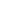 We do not find Commander’s affirmative reasons for seeking waiver-based upgrades persuasive.  Commander argues the requested upgrade would permit Station to reach more listeners, with an improved signal; and the requested upgrade would result in a more efficient use of spectrum.  First, there is nothing special or unique about a licensee’s desire to provide signal coverage to a greater population.  As the Commission has long held, “a mere increase in population served is not sufficient to warrant waiver when the area is presently neither unserved nor underserved.”  Therefore, this factor does not support the Waiver Request.  Second, as the Bureau made clear in the Tower Investment decision, we will not entertain a section 73.215 waiver request based on the theory that the short-spaced station cannot construct, or is unlikely to construct, maximum class facilities.  Maximum class protection under section 73.215(b)(2)(ii) is not a “waste” of spectrum; rather, it serves the public interest by preserving interference-free service while providing flexibility for future site relocations and service improvements.  Finally, a fundamental aspect of the allocations framework is that section 73.215 designation is voluntary.  We will not force WNSL to accept diminished protection based on Commander’s assessment of whether WNSL (or the tower owner) could or should have capitalized on previous opportunities to upgrade.  For these reasons, we find that Commander has failed to provide any affirmative reason to justify grant of the Waiver Request.The remaining factors Commander sets out do not directly relate to its reasons for seeking waiver and do not satisfy the “special circumstances” requirement for waiver.  They either state a fact that does not weigh either for or against grant of the Waiver Request (such as that the subject station is currently a Class A station) or go toward Commander’s claim that its proposed operation would not cause harm.  Many stations seeking a similar upgrade also could claim they would not cause harm by avoiding displacing secondary service stations, changing their communities of license, causing predicted contour overlap, or affecting television spectrum repacking.  Commander’s attempt to create a composite “special circumstance” by enumerating several otherwise commonplace circumstances is unavailing.  Moreover, to the extent that other stations could make the same claims, these factors appear to represent an attempt to establish a broadly applicable set of standardized upgrade criteria based on the proposals in the Class C4 NOI proceeding.  Commander seeks waiver of well-established rules that are fundamental to the Commission’s core mission of providing a “fair, efficient, and equitable distribution of radio service.”  We agree with iHM Licenses that changes such as the creation of a new class of FM station or reducing protections for stations operating at below class maximums should be the result of careful consideration of a complete rulemaking record, not implemented piecemeal through the waiver process or to allow for a “proof of concept” of the Class C4 proposal.  For the above reasons, we find that Commander has not established that special circumstances exist or that the public interest would be served by departing from the Commission’s fundamental rules relating to station power limits, contour overlap prohibitions, and minimum distance separations.  Therefore, we deny the Waiver Request and dismiss the Application for failure to comply with sections 73.203(b) and 73.215(e).Conclusion.  Accordingly, IT IS ORDERED that Commander’s request for waiver is HEREBY DENIED and the modification application filed on July 16, 2018, (File No. BPH-20180716AAC) IS DISMISSED.							Sincerely,							Albert Shuldiner							Chief, Audio Division							Media Bureau